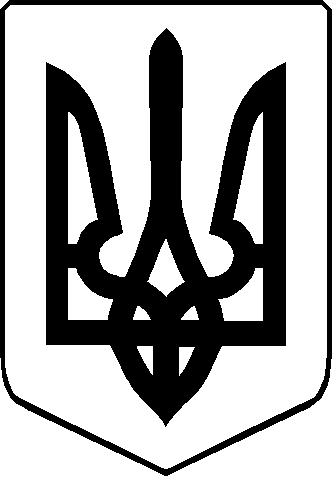 ВОЛИНСЬКА ОБЛАСТЬ ІВАНИЧІВСЬКИЙ РАЙОНПАВЛІВСЬКА СІЛЬСЬКА РАДАВИКОНАВЧИЙ КОМІТЕТРІШЕННЯ
15.07.2020р.                                         с. Павлівка                                                         № 2Керуючись Законом України «Про приватизацію державного і комунального майна», Порядком проведення електронних аукціонів для продажу об'єктів малої приватизації та визначення додаткових умов продажу, затвердженого Постановою Кабінету Міністрів України від 10.05.2018 р. за №432, ст. 31 Закону України «Про місцеве самоврядування в Україні», виконавчий комітет ВИРІШИВ:Затвердити умови продажу об’єкта приватизації комунальної власності Павлівської сільської  ради – будинок бібліотеки та медпункту, загальною площею 73,6 кв.м., що знаходиться за адресою: Волинська область, Іваничівський район, с.Самоволя, вул. Шевченка, 41.Затвердити текст інформаційного повідомлення про приватизацію об’єкта малої приватизації – будинок бібліотеки та медпункту, загальною площею 73,6 кв.м., що знаходиться за адресою: Волинська область, Іваничівський район, с.Самоволя, вул. Шевченка, 41.Опублікувати інформаційне повідомлення про проведення електронного аукціону з продажу об’єкта приватизації на офіційному веб-сайті Павлівської сільської ради та в електронній торговій системі.Контроль за виконанням даного рішення покласти на постійну комісію з питань житлово-комунального господарства, містобудування, будівництва, земельних відносин та охорони природи (О. Я. Хом’як).Сільський голова                                                                 АНДРІЙ САПОЖНИКБогдана СаюкПро затвердження умов продажу та інформаційного повідомлення про приватизацію об’єкта малої приватизації – будинку бібліотеки і медпункту, що знаходиться за адресою: Волинська обл., Іваничівський р-н, с.Самоволя, вул.Шевченка,41